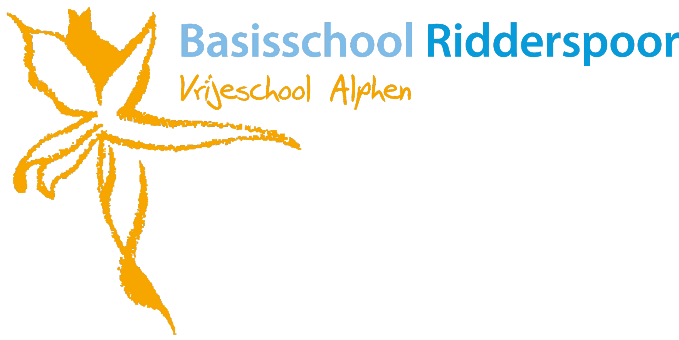 Pestprotocol Vrije School RidderspoorDoel: Het pestprotocol van Vrije School Ridderspoor heeft als doel een veilige en respectvolle leeromgeving te creëren voor alle leerlingen, waarin pesten wordt voorkomen en effectief wordt aangepakt.Preventie:Voorlichting: Regelmatige voorlichting over pesten en gedragsverwachtingen voor leerlingen, ouders en leraren.Sociale vaardigheden: Integratie van sociaal-emotioneel leren in het curriculum om positieve interacties te bevorderen.Toezicht: Adequaat toezicht tijdens pauzes en activiteiten om vroegtijdig in te grijpen bij potentieel pestgedrag.Schoolklimaat: Creëren van een positief en inclusief schoolklimaat waarin diversiteit en respect worden gestimuleerd.Signalering:Leerkrachten en medewerkers zijn alert op tekenen van pesten, zoals gedragsveranderingen, isolatie of fysieke tekenen van mishandeling.Leerlingen worden gestimuleerd om pesten te melden bij een vertrouwde volwassene via gesprekken, een meldpunt of anonieme meldingen.Aanpak:Directe interventie: Bij meldingen van pesten treden leraren onmiddellijk op om het gedrag te stoppen en de betrokkenen te ondersteunen.Gesprekken: Slachtoffers, pesters en getuigen worden apart gesproken om de situatie te begrijpen en passende maatregelen te nemen.Ouders betrekken: Communicatie met ouders van alle betrokken leerlingen om gezamenlijk aan een oplossing te werken.Sancties: Afhankelijk van de ernst kunnen sancties variëren van waarschuwingen en excuses tot tijdelijke schorsing, afhankelijk van het beleid van de school.Opvolging:Monitoring: Het gedrag van betrokken leerlingen wordt nauwlettend gevolgd om herhaling te voorkomen.Nazorg: Slachtoffers en pesters krijgen passende begeleiding om te herstellen en te leren van het voorval.Educatie: Voortdurende educatie en bewustmaking over pesten om een cultuur van respect en empathie te bevorderen.